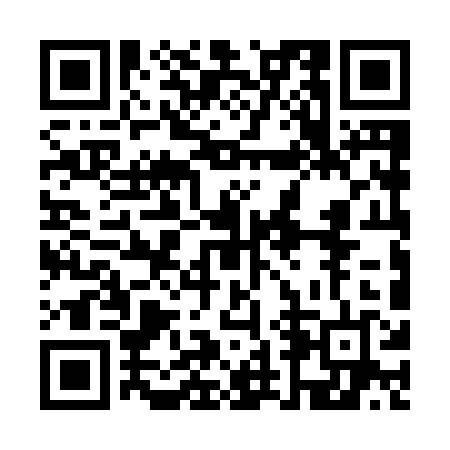 Prayer times for Babunagar, BangladeshMon 1 Apr 2024 - Tue 30 Apr 2024High Latitude Method: NonePrayer Calculation Method: University of Islamic SciencesAsar Calculation Method: ShafiPrayer times provided by https://www.salahtimes.comDateDayFajrSunriseDhuhrAsrMaghribIsha1Mon4:325:4811:593:266:117:272Tue4:315:4711:593:266:117:273Wed4:305:4611:593:256:127:274Thu4:295:4511:583:256:127:285Fri4:285:4411:583:256:127:286Sat4:275:4311:583:246:137:297Sun4:265:4211:573:246:137:298Mon4:255:4111:573:246:147:309Tue4:245:4011:573:246:147:3010Wed4:235:3911:573:236:147:3111Thu4:225:3811:563:236:157:3112Fri4:215:3811:563:236:157:3213Sat4:205:3711:563:226:157:3214Sun4:195:3611:563:226:167:3315Mon4:185:3511:553:226:167:3416Tue4:175:3411:553:216:177:3417Wed4:165:3311:553:216:177:3518Thu4:155:3211:553:216:177:3519Fri4:145:3211:543:206:187:3620Sat4:135:3111:543:206:187:3621Sun4:125:3011:543:206:197:3722Mon4:115:2911:543:196:197:3723Tue4:105:2811:543:196:197:3824Wed4:095:2811:543:196:207:3925Thu4:085:2711:533:186:207:3926Fri4:075:2611:533:186:217:4027Sat4:065:2511:533:186:217:4028Sun4:055:2511:533:186:217:4129Mon4:045:2411:533:176:227:4230Tue4:035:2311:533:176:227:42